桃園市進出口商業同業公會 函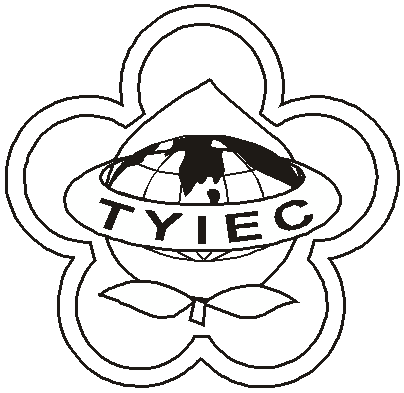 Taoyuan Importers & Exporters Chamber of Commerce桃園市桃園區春日路1235之2號3FTEL:886-3-316-4346   886-3-325-3781   FAX:886-3-355-9651ie325@ms19.hinet.net     www.taoyuanproduct.org受 文 者：各相關會員發文日期：中華民國108年3月4日發文字號：桃貿水字第108067號附    件：主    旨：自108年3月4日起至108年9月3日止(進          口日)，針對印度輸入貨品分類號列「0902.30.          90.00-4其他紅茶(發酵)，每包不超過3公斤」           及日本輸入貨品分類號列「0807.19.10.00-2          鮮蜜瓜」，改採加強抽批查驗乙產品，採加強            抽批查驗， 敬請查照。說     明：一、依據衛生福利部食品藥物管理署FDA北               字第1082001008B號函辦理。           二、自印度輸入貨品分類號列「0902.30.90.00-4                       其他紅茶(發酵)，每包不超過3公斤」及               日本輸入貨品分類號列「0807.19.10.00-2鮮                        蜜瓜」產品，於近6個月不符合食品衛生                管理法第15條規定已各達4批。           三、為確保輸入食品之衛生安全，爰針對上述               產品改採加強抽批查驗。           四、按食品安全衛生管理法第7條規定，食品               業者應實施自主管理，確保食品衛生安全；               發現產品有危害衛生安全之虞時，應即主               動停止販賣及辦理回收，並通報地方主管               機關。違反者，將依同法第47條處分。理事長  王 清 水